August 23, 2021RE:	Eighth Evidence-Based Pediatric Update SymposiumVirtual Exhibit Space On behalf of Rutgers Biomedical and Health Sciences, Rutgers Robert Wood Johnson Medical School, Department of Pediatrics, and The Bristol-Myers Squibb Children’s Hospital at Robert Wood Johnson University Hospital, we invite you to be an exhibitor at a continuing medical education activity entitled “The Eighth Evidence-Based Pediatric Update Symposium” to be held as a Virtual Live Meeting on Saturday, November 13, 2021.  This activity is under the direction of Benjamin J. Lentzner, MD, Associate Professor of Pediatrics, Division of Pediatric Cardiology, Rutgers Robert Wood Johnson Medical School.The purpose of the exhibitor space is to complement the activity with topic-relevant products and services, and to further the scientific, technical, and educational advancement of our participants.  A copy of the program is enclosed.The exhibitor fee is $2,000.00.  Your fee entitles you to exhibit space, handout materials, and acknowledgement in the course syllabus. Two representatives from your organization may attend the educational activity for the direct purpose of the representatives own education; however, they may not engage in sales or marketing activities while in the space or place of the educational activity.  Please refer to the enclosed exhibit prospectus for further details.If you would like to exhibit, please complete the enclosed Exhibitor Registration Form and Exhibitor Agreement and return it to me by email at olinda.perez@rutgers.edu. The tax identification number for Rutgers, The State University of New Jersey, is 46-2354111.  We appreciate your support of this important educational event in our community and in assisting us to raise the standard of healthcare in New Jersey.  As we get closer to the meeting date, we will provide you with additional exhibit information.  Should you require additional information, please contact me by email at olinda.perez@rutgers.edu.Sincerely,Olinda Paula PerezProgram CoordinatorThe Eighth Evidence-Based Pediatric Update SymposiumSaturday, November 13, 2021Exhibitor ProspectusAll exhibits includeCompany logo (icon) in virtual exhibit hall lobbyHyperlink from lobby to dedicated exhibit spaceCompany logo and description (introductory paragraph ~ 200 words)Link to company web pageCompany contact information Up to four (4) external hyperlinks to videos, downloadable pieces and/or web sites (e.g., company social media sites, sponsor pre-develop educational content, other educational content available in the public domain, prescribing packaging information, ad page, 30 second commercial, etc.)  2 complimentary symposium registrations Exhibit Cost:			$2,000.00Exhibit Assets Deadline: 		October 22, 2021Dedicated Meeting Breaks/Exhibit Times:		7:30 – 7:45 am					9:45 – 10:05 am					11:50 am – 12:10 pmVirtual exhibit hall will be accessible throughout the meeting.Sample Virtual Exhibit Hall Lobby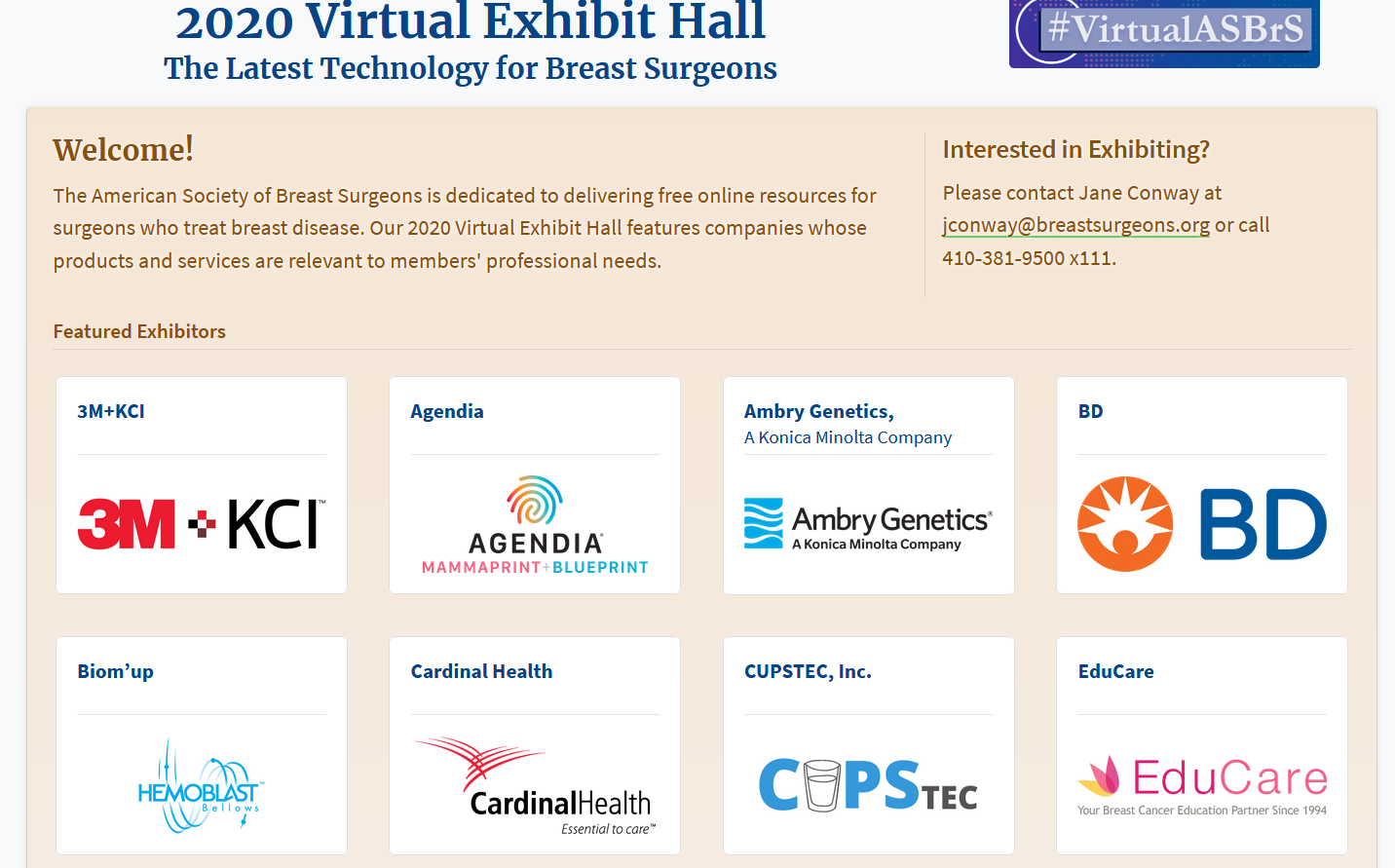 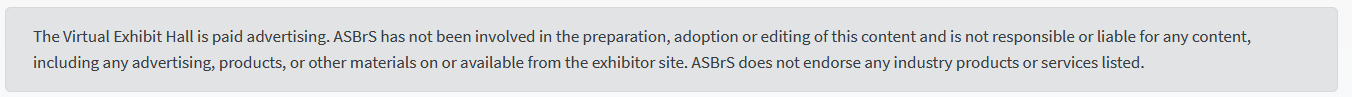 Sample Virtual Exhibit Space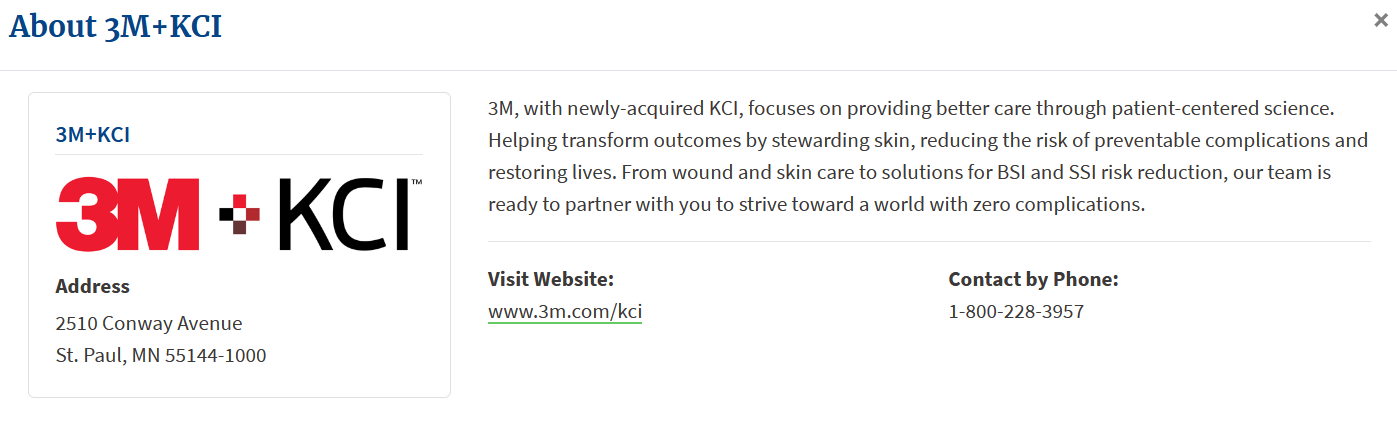 EXHIBITOR REGISTRATION FORMACTIVITY TITLE: The Eighth Evidence-Based Pediatric Update SymposiumACTIVITY DATE:  November 13, 2021			COURSE CODE:  22MR05RUTGERS-CCOE CONTACT:  Olinda Perez	EMAIL: olinda.perez@rutgers.eduCOMPANY NAME: __________________________________________________________________________CONTACT PERSON: _________________________________________________________________________  BUSINESS ADDRESS: ________________________________________________________________________   CITY:   							    STATE: 		    ZIP: ______________    BUSINESS PHONE:  				   E-MAIL:  						  ACTIVITY INFORMATIONCOMPANY INFORMATION $2,000.001 Table2 ExhibitorsExhibitor/Attendee Name __________________________________________  Exhibitor/Attendee Name __________________________________________PAYMENT BY CHECK Make check payable to Rutgers, The State University and mail to:Center for Continuing and Outreach EducationRutgers Biomedical and Health Sciences30 Bergen Street, ADMC 7, Newark, NJ 07101-1709Attention: Olinda PerezPAYMENT BY CREDIT CARD Visit https://rutgers.cloud-cme.com/RU8PediatricSymposium Click “Exhibitors” then “Exhibit at this Event” and complete the registration process.Please complete and return this form, REGARDLESS OF FORM OF PAYMENT,along with the signed Exhibitor Agreement, by email to Olinda Perez at olinda.perez@rutgers.edu